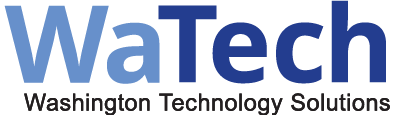 Customer Agency (full name):       Washington Technology Solutions (WaTech) customers who use the Digital Government Core Infrastructure and Security Services are required to appoint security contacts who are authorized to request Customer Agency security changes. A goal of WaTech is to maintain the security of the shared State Government Network (SGN) in compliance with the Washington State IT Security Policy and Standards (https://ocio.wa.gov/policies/141-securing-information-technology-assets) and in a manner appropriate to the sensitivity of the applications and data that reside within the network. WaTech requires that agencies provide WaTech with contact information for both a primary and secondary person authorized to request Customer security information and submit Customer security change requests. Customer agencies are responsible for notifying WaTech of any changes to this security contact information by completing a Security Authorization form https://watech.sp.wa.gov/ask/SI/SharedDocuments/Forms/AllItems.aspx signing and mailing it to:Washington Technology SolutionsInformation Security OfficePO Box 415021500 Jefferson ST SE Olympia, WA  98504-1502On an annual basis, WaTech verifies the accuracy of the Customer’s authorized security contacts. WaTech will provide Customer security information and implement Customer security change requests only from the authorized security contacts listed below. WaTech and Customer security contacts will coordinate problems or changes that affect the delivery of services specified below.When adding, deleting, and modifying contacts, check all applicable services.Only like updates can be made on one form. Example: John Doe needs to be modified to add and delete services.  This will be done on two forms:  one for the add and one for the delete.(Use this form only if more than two Security Contacts are required.)Customer Agency (full name):       Security Authorization Form  Appointing Authority  Appointing Authority  VPN/Citrix Access Gateway  VPN/Citrix Access Gateway  VPN/Citrix Access Gateway  VPN/Citrix Access Gateway  VPN/Citrix Access Gateway  SecurID Administrator  SecurID Administrator  Firewall Access – Firewalls Authorizing:  Firewall Access – Firewalls Authorizing:  Firewall Access – Firewalls Authorizing:  Firewall Access – Firewalls Authorizing:  Firewall Access – Firewalls Authorizing:  IPSec VPN – Branch Office  IPSec VPN – Branch Office  DNS Administration - Domains Authorizing:  DNS Administration - Domains Authorizing:  DNS Administration - Domains Authorizing:  DNS Administration - Domains Authorizing:  DNS Administration - Domains Authorizing:  IPSec VPN – Site-to-Site  IPSec VPN – Site-to-Site  Domain Validation (Digital Certificate Authorization)  Domain Validation (Digital Certificate Authorization)  Domain Validation (Digital Certificate Authorization)  Domain Validation (Digital Certificate Authorization)  Domain Validation (Digital Certificate Authorization)  SSL VPN  SSL VPN  Vulnerability Assessment Service  Vulnerability Assessment Service  Vulnerability Assessment Service  Vulnerability Assessment Service  Vulnerability Assessment Service  Token Distributor  Token Distributor  SFT Administration  SFT Administration  SFT Administration  SFT Administration  SFT Administration  ADD CONTACT  ADD CONTACT  ADD CONTACT  DELETE CONTACT  DELETE CONTACT  MODIFY CONTACT  MODIFY CONTACTTechnical Contacts:Technical Contacts:Technical Contacts:Prime-Time (M-F 8am-5pm)Prime-Time (M-F 8am-5pm)Non Prime-TimeNon Prime-TimePrimary	:        Name:Primary	:        Name:Primary	:        Name:	         Phone:	         Phone:	         Phone:	         Email:	         Email:	         Email:	         Mobile:	         Mobile:	         Mobile:Secondary:     Name:Secondary:     Name:Secondary:     Name:	         Phone:	         Phone:	         Phone:	         Email:	         Email:	         Email:	         Mobile:	         Mobile:	         Mobile:APPROVED BY:  (Agency Appointing Authority)APPROVED BY:  (Agency Appointing Authority)APPROVED BY:  (Agency Appointing Authority)APPROVED BY:  (Agency Appointing Authority)Washington Technology SolutionsSignature:Signature: ____________________Printed Name:Printed Name: _________________Title:Title: Chief Info Security OfficerDate:Date: ________________________Supplemental Security Contacts FormTechnical Contacts:Prime-Time (M-F 8am-5pm)Non Prime-Time	         Name:	         Phone:	         Email:	         Mobile:	         Name:	         Phone:	         Email:	         Mobile:	         Name:	         Phone:	         Email:	         Mobile:	         Name:	         Phone:	         Email:	         Mobile:	         Name:	         Phone:	         Email:	         Mobile:	         Name:	         Phone:	         Email:	         Mobile:	         Name:	         Phone:	         Email:	         Mobile:APPROVED BY:  (Agency Appointing Authority)APPROVED BY:  (Agency Appointing Authority)Washington Technology SolutionsSignature:Signature: ____________________Printed Name:Printed Name: _________________Title:Title: Chief Info Security OfficerDate:Date: ________________________